Rotary Club Committee for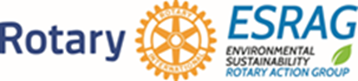 Protecting the EnvironmentForming a Club Committee for Protecting the Environment is a great opportunity to support Rotary’s New Area of Focus.  ESRAG is providing this document as a resource for Club leadership teams forming a committee for Protecting the Environment.  The intention is to provide guidelines that will be modified to meet the needs of each Club.  Many Clubs have already formed committees, task forces or action teams with various names including Club Environmental Sustainability Committee, Preserving Planet Earth, Environmental Committee, RCAT, etc.  The committee will likely be most effective if the committee chair serves on the club board as a director.Committee ObjectivesChampion Protecting the Environment and Environmental Sustainability (ES) to the ClubOrganize, coordinate, and promote ES service projects, grants, and collaborationsMotivate club members to incorporate ES into their daily lives and in club activities, events, and projectsProvide advice and information on ES to the club President and BoardRecognize club ES accomplishments at the end of the Rotary yearQualifications of Committee LeaderEnthusiasm for Protecting the Environment and Environmental SustainabilityGood leadership and teamwork skillsKnowledge of how Rotary develops, funds, and implements projects, or a willingness to learnKnowledge of how Rotary works at a club and District level, or a willingness to learnAn interest in developing and building partnershipsAbility to work respectfully and in a non-confrontational mannerCommittee ResponsibilitiesServe as an advisor on Environmental Sustainability activities within the clubProvide appropriate resources for the club President and Board in the development of Environmental Sustainability programs and projects in conjunction with other committeesProvide educational learning opportunities about Environmental Sustainability for club membersLiaise with other club committees as appropriate to ensure that, where possible, Environmental Sustainability is incorporated in all club events, activities, and projectsPlan and coordinate service projects focused on environmental sustainabilityAttend District meetings and seminars as the club ChairEnvironmental Sustainability Rotary Action Group (ESRAG)ESRAG, an international action group for Rotarians, provides support and information for individuals, clubs, districts and zones in environmental sustainability. This work advances the Object of Rotary through positive impacts in all seven Areas of Focus.The ES committee may decide to capitalise on the ESRAG resources by:Joining ESRAG and promoting individual membershipServing as the club liaison person with your ESRAG regional chapterEncouraging club members to actively participate with your ESRAG regional chapterEducate your club on possible ES projects using the ESRAG & UNEP Handbook - linkLearn more about ESRAG resources at esrag.org